Name:_____________________________________Date:____________Block:___Nuclear HomeworkPart A: Write the complete nuclear equation.The following atoms all undergo alpha particle emission.    →   _________    +   _________	   →   _________    +   _________   →   _________    +   _________   →   _________    +   _________The following atoms all undergo beta decay. 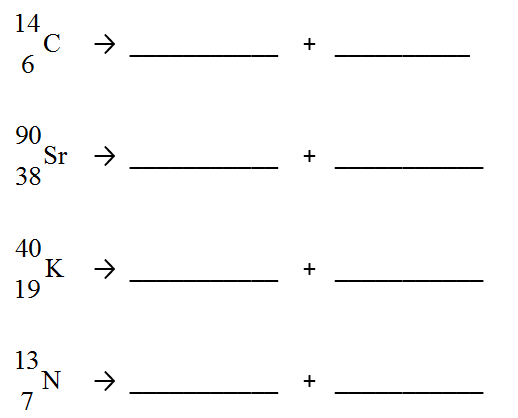 Part B: Half-LifeGiven that the half-life of carbon – 14 is 5730 years, consider a sample of fossilized wood that, when alive would have contained 24 g of carbon – 14.  It now contains 1.5 g of carbon – 14.  How old is the sample?A 64 g sample of germanium – 66 is left undisturbed for 12.5 hours.  At the end of that period, only 2.0 g remain.  What is the half-life of this material?   1.000 kg block of phosphorus – 32, which has a half-life of 14.3 days, is stored for 100.1 days.  At the end of this period, how much phosphorus – 32 remains?ANSWERS:	    #3) 22920 years		#4) 2.5 hrs		#5) 7.813 x 10-3 kg